Zarządzenie Nr 8/2021 Burmistrza Goliny 
z dnia 9 lutego 2021 r.w sprawie ogłoszenia otwartego konkursu ofert na realizację zadań publicznych 
z zakresu pomocy społecznej, w tym pomocy rodzinom i osobom w trudnej sytuacji życiowej oraz wspierania rodziny w gminie Golina w roku 2021.Na podstawie art. 30 ust. 1 ustawy z dnia 8 marca 1990 r. o samorządzie gminnym (Dz. U. 
z 2020 r. poz. 713) w związku z art. 13 ustawy z dnia 29 kwietnia 2003 r. 
o działalności pożytku publicznego i o wolontariacie (Dz. U. z 2020 r. poz. 1057.), uchwały 
Rady Miejskiej w Golinie nr XXVIII/166/2021 z dnia 28 stycznia 2021 r. w sprawie przyjęcia Rocznego Programu Współpracy Gminy Golina z organizacjami pozarządowymi oraz podmiotami, o których mowa w art. 3 ust. 3 ustawy z dnia 29 kwietnia 2003 r. o działalności pożytku publicznego i o wolontariacie, uchwały Rady Miejskiej w Golinie 
nr XVII/91/2019 z 30 grudnia 2019 r. w sprawie przyjęcia Gminnego Programu Wspierania Rodziny na lata 2020-2022 w Gminie Golina oraz art. 18 ustawy  wspieraniu rodziny 
i systemie pieczy zastępczej z dnia 9 czerwca 2011 r. (Dz. U. z 2020 r. poz. 821,) zarządzam, co następuje:§ 1Ogłaszam otwarty konkurs ofert na realizację zadań publicznych o charakterze gminnym 
z zakresu pomocy społecznej, w tym pomocy rodzinom i osobom w trudnej sytuacji życiowej oraz wyrównywania szans tych rodzin i osób w gminie Golina w roku 2021 pn. „Prowadzenie placówki wsparcia dziennego dla dzieci i młodzieży z terenu gminy Golina”.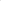 § 2Zlecenie realizacji zadania publicznego nastąpi w formie wsparcia zadania wraz 
z udzieleniem dotacji na dofinansowanie jego realizacji.§ 3Treść ogłoszenia o otwartym konkursie ofert w tym zasady, tryb i kryteria stosowane przy dokonywaniu wyboru określa załącznik nr 1 do niniejszego Zarządzenia.§ 4Ogłoszenie o konkursie publikuje się poprzez jego zamieszczenie na stronie internetowej: http://golina.pl/bip.html oraz na tablicy ogłoszeń w siedzibie Urzędu Miejskiego w Golinie, 
ul. Nowa 1.§ 5Wykonanie zarządzenia powierza się pracownikom merytorycznym, którzy w swoim zakresie czynności wykonują zadania stanowiące przedmiot otwartego konkursu ofert.§ 6Zarządzenie wchodzi w życie z dniem podpisania./-/ Burmistrz GolinyMirosław Durczyński